									ДАТА  28.04.2023 р.ЗАПРОШЕННЯ ДО УЧАСТІ У ТЕНДЕРІ Шановні Пані та Панове!Громадська організація «Слова допомагають» (02000, м. Київ, вул. Глазунова 2/4, 3й поверх) запрошує компанії прийняти участь у тендері № 002/2023-Pt (№ RFQ-WH-002) та надати свої комерційні пропозиції на послуги з організації роботи експертів, а саме: забезпеченням телекомунікаційних послуг (інтернет зв'язок, мобільний зв’язок), придбання аккаунтів, налаштування та навчання експертів проєкту роботи з програмами zoom, dropbox та технічний супровід при їх використанні, забезпечення витратними офісними матеріалами у рамках виконання проєкту «Покращення психічного здоров’я українців, які постраждали через війну, шляхом продовження впровадження системи СЕТА» згідно із Стандартним договором про надання субгранту з процедурою відшкодування витрат для організацій, які знаходяться поза межами США - Фінансування USAID між ГО «Слова допомагають» та Pact Inc. від 29.12.2022 р.Назва: «Послуги з організації роботи експертів, а саме: забезпеченням телекомунікаційних послуг (інтернет зв'язок, мобільний зв’язок), придбання аккаунтів, налаштування та навчання експертів проєкту роботи з програмами zoom, dropbox та технічний супровід при їх використанні, забезпечення витратними офісними матеріалами»Місце: м. КиївОчікуваний термін надання послуг: 16 травня 2023 р. - 31 жовтня 2023 р.Очікування від Виконавця:Послуги з організації роботи експертів, а саме: забезпеченням телекомунікаційних послуг (інтернет зв'язок, мобільний зв’язок), придбання аккаунтів, налаштування та навчання експертів проєкту роботи з програмами zoom, dropbox та технічний супровід при їх використанні, забезпечення витратними офісними матеріалами у рамках виконання проєкту «Покращення психічного здоров’я українців, які постраждали через війну, шляхом продовження впровадження системи СЕТА» згідно із Стандартним договором про надання субгранту з процедурою відшкодування витрат для організацій, які знаходяться поза межами США - Фінансування USAID між ГО «Слова допомагають» та Pact Inc. від 29.12.2022 р.Очікується, що виконавець також відповідатиме за:Щомісячно підтримує роботу експертів проекту забезпеченням телекомунікаційних послуг (інтернет зв'язок, мобільний зв’язок);Придбання аккаунтів, налаштування та навчання експертів проєкту роботи з програмами zoom, dropbox та технічний супровід при їх використанні за потребою;Забезпечення витратними офісними матеріалами за замовленням.

     Будь-які запити про надання додаткової інформації щодо цього Тендеру повинні надсилатися на електронну адресу: kmarehab.org@gmail.com до 11 травня 2023 р. (включно). Кінцевий термін подачі комерційних пропозицій: дата: 12.05.2023 р.; час: 14.00 (за київським часом) на електронну адресу: kmarehab.org@gmail.com.Тендерна формаОсоба, що підписалася нижче, ознайомившись з умовами та положеннями цього Тендеру, в рамках цього документу пропонує надати послуги/доставити товари, вказані в умовах та положеннях, що містяться в цьому документі.Таблиця 1Таблиця 2ІНСТРУКЦІЯ для ЗАЯВНИКІВВажливо, щоб Ви прочитали усі положення, зрозуміли вимоги Тендеру та подали Комерційні пропозиції відповідно до цих вимог. Не надання необхідних документів або не заповнення текстових полів може призвести до дискваліфікації Вашої Комерційної пропозиції.ПОДАННЯ КОМЕРЦІЙНИХ ПРОПОЗИЦІЙЗаповнені Комерційні пропозиції повинні надаватись у відповідь на це запрошення на електрону адресу: kmarehab.org@gmail.com з темою номеру ТендеруЗаявки повинні бути підписані/проштамповані належним чином уповноваженим представником компанії, що пропонує свої послуги.Заявки, надіслані на іншу адресу або в іншій формі, ніж це передбачено цим Запрошенням до участі у тендері, або отримані після вказаної дати та часу, будуть відхилені.ВИМОГИ ТА ВМІСТ КОМЕРЦІЙНОЇ ПРОПОЗИЦІЇ1) Постачальники повинні надати свої Комерційні пропозиції електронною адресою з вказаними датами тендеру та адресатом: Громадська організація «Асоціація фахівців з розв’язання конфліктів та соціальної і психологічної підтримки «Слова допомагають».  Заявки складаються з:Належним чином підписаної Тендерної форми (таблиця 1 цього Тендеру), Цінової пропозиції (таблиця 2 цього Тендеру) 2)  Громадська організація «Асоціація фахівців з розв’язання конфліктів та соціальної і психологічної підтримки «Слова допомагають» зберігає за собою право на те, щоб:запросити будь-які додаткові або підтверджувальні дані (у Постачальників)перевіряти дані щодо Заявника у відкритих державних реєстрах і керуватися цими даними.прийняти будь-яку Заявку повністю або частково.вступити у переговори з обраним Постачальником.доручити реалізацію договорів більш ніж одному Постачальнику в цілях здійснення часткової закупівлі.ПРОЦЕС ТА МЕТОД ОЦІНКИ КОМЕРЦІЙНИХ ПРОПОЗИЦІЙРеалізацію Договору буде доручено Постачальнику, який вніс технічно прийнятну пропозицію з найнижчою ціною. Пропозиція вважається технічно прийнятною, якщо вона відповідає наступним мінімальним технічним критеріям: усі вищезгадані документи, що повинні супроводжувати Заявку, було надано і вони задовольняють Замовника, запропоновані послуги/товари відповідають необхідним специфікаціям та запланованому проектом кошторису.ЧИННІСТЬ КОМЕРЦІЙНИХ ПРОПОЗИЦІЙЗаявки повинні зберігати свою чинність не менше 10 днів після закінчення тендеру, якщо інше не передбачено спеціальними умовами та положеннями. Постачальники повинні вказати період чинності своїх заявок, оскільки Громадська організація «Асоціація фахівців з розв’язання конфліктів та соціальної і психологічної підтримки «Слова допомагають» може доручити виконання договорів за заявкою, яка найкраще відповідає вимогам Тендеру, якщо на момент надходження запитів про надання товарів/послуг заявка є чинною. Громадська організація «Асоціація фахівців з розв’язання конфліктів та соціальної і психологічної підтримки «Слова допомагають» може звернутися до Заявників з проханням про подовження періоду чинності комерційних пропозицій.ДОРУЧЕННЯ РЕАЛІЗАЦІЇ ДОГОВОРУ1) Реалізацію договору(-ів) буде доручено Постачальнику, який вніс технічно прийнятну пропозицію з найнижчою ціною, чиї послуги є прийнятними з комерційної та технічної точки зору та чия заявка відповідає усім Інструкціям, Умовам та положенням, наведеним у Тендері, за умови, що комерційна пропозиція є обґрунтованою і відповідає інтересам  Громадської організації «Асоціація фахівців з розв’язання конфліктів та соціальної і психологічної підтримки «Слова допомагають»2) Громадська організація «Асоціація фахівців з розв’язання конфліктів та соціальної і психологічної підтримки «Слова допомагають» залишає за собою право досягнути декілька домовленостей щодо будь-яких товарів/послуг, якщо, на думку Громадської організації, Постачальник, який найкраще відповідає вимогам Тендеру, не може повністю задовольнити потреби у товарах/послугах, або якщо Громадська організація вважатиме, що це найбільше відповідає її інтересам. Будь-яка домовленість згідно з цією умовою буде оформлюватись на основі найкращої, другої найкращої, третьої найкращої і т.д. комерційної пропозиції, яка задовольняє усі вимоги, зазначені у Тендері.3) Громадська організація здійснює оплату після отримання наданих товарів/послуг або на умовах повної або часткової передоплати у випадках, якщо це обґрунтовано та необхідно для найкращого задоволення потреби у товарах/послугах. Дата:ПІБ та посада уповноваженої особи:Назва компанії:Адреса:Телефон:E-mail:Чинність заявки: (мінімум 10 днів)Підпис та печатка (якщо є):Замовник: Громадська організація
«Асоціація фахівців з розв'язання конфліктів та соціальної і психологічної підтримки «Слова допомагають»Замовник: Громадська організація
«Асоціація фахівців з розв'язання конфліктів та соціальної і психологічної підтримки «Слова допомагають»Замовник: Громадська організація
«Асоціація фахівців з розв'язання конфліктів та соціальної і психологічної підтримки «Слова допомагають»Замовник: Громадська організація
«Асоціація фахівців з розв'язання конфліктів та соціальної і психологічної підтримки «Слова допомагають»Замовник: Громадська організація
«Асоціація фахівців з розв'язання конфліктів та соціальної і психологічної підтримки «Слова допомагають»Замовник: Громадська організація
«Асоціація фахівців з розв'язання конфліктів та соціальної і психологічної підтримки «Слова допомагають»Замовник: Громадська організація
«Асоціація фахівців з розв'язання конфліктів та соціальної і психологічної підтримки «Слова допомагають»Замовник: Громадська організація
«Асоціація фахівців з розв'язання конфліктів та соціальної і психологічної підтримки «Слова допомагають»МП постачальникаМП постачальникаМП постачальникаМП постачальникаЗамовник: Громадська організація
«Асоціація фахівців з розв'язання конфліктів та соціальної і психологічної підтримки «Слова допомагають»Замовник: Громадська організація
«Асоціація фахівців з розв'язання конфліктів та соціальної і психологічної підтримки «Слова допомагають»Замовник: Громадська організація
«Асоціація фахівців з розв'язання конфліктів та соціальної і психологічної підтримки «Слова допомагають»Замовник: Громадська організація
«Асоціація фахівців з розв'язання конфліктів та соціальної і психологічної підтримки «Слова допомагають»Замовник: Громадська організація
«Асоціація фахівців з розв'язання конфліктів та соціальної і психологічної підтримки «Слова допомагають»Замовник: Громадська організація
«Асоціація фахівців з розв'язання конфліктів та соціальної і психологічної підтримки «Слова допомагають»Замовник: Громадська організація
«Асоціація фахівців з розв'язання конфліктів та соціальної і психологічної підтримки «Слова допомагають»Замовник: Громадська організація
«Асоціація фахівців з розв'язання конфліктів та соціальної і психологічної підтримки «Слова допомагають»Запит на пропозицію (RFQ)Запит на пропозицію (RFQ)Запит на пропозицію (RFQ)Запит на пропозицію (RFQ)ПропозиціяПропозиціяПропозиціяПропозиціяПропозиціяПропозиціяПропозиціяПропозиціяПропозиціяПропозиціяПропозиціяГО "Слова допомагають"ГО "Слова допомагають"ГО "Слова допомагають"ГО "Слова допомагають"Назва: «Послуги з організації роботи експертів, а саме: забезпеченням телекомунікаційних послуг (інтернет зв'язок, мобільний зв’язок), придбання аккаунтів, налаштування та навчання експертів проєкту роботи з програмами zoom, dropbox та технічний супровід при їх використанні, забезпечення витратними офісними матеріалами» у рамках виконання проєкту «Покращення психічного здоров’я українців, які постраждали через війну, шляхом продовження впровадження системи СЕТА» згідно із Стандартним договором про надання субгранту з процедурою відшкодування витрат для організацій, які знаходяться поза межами США - Фінансування USAID між ГО «Слова допомагають» та Pact Inc. від 29.12.2022 р.Назва: «Послуги з організації роботи експертів, а саме: забезпеченням телекомунікаційних послуг (інтернет зв'язок, мобільний зв’язок), придбання аккаунтів, налаштування та навчання експертів проєкту роботи з програмами zoom, dropbox та технічний супровід при їх використанні, забезпечення витратними офісними матеріалами» у рамках виконання проєкту «Покращення психічного здоров’я українців, які постраждали через війну, шляхом продовження впровадження системи СЕТА» згідно із Стандартним договором про надання субгранту з процедурою відшкодування витрат для організацій, які знаходяться поза межами США - Фінансування USAID між ГО «Слова допомагають» та Pact Inc. від 29.12.2022 р.Назва: «Послуги з організації роботи експертів, а саме: забезпеченням телекомунікаційних послуг (інтернет зв'язок, мобільний зв’язок), придбання аккаунтів, налаштування та навчання експертів проєкту роботи з програмами zoom, dropbox та технічний супровід при їх використанні, забезпечення витратними офісними матеріалами» у рамках виконання проєкту «Покращення психічного здоров’я українців, які постраждали через війну, шляхом продовження впровадження системи СЕТА» згідно із Стандартним договором про надання субгранту з процедурою відшкодування витрат для організацій, які знаходяться поза межами США - Фінансування USAID між ГО «Слова допомагають» та Pact Inc. від 29.12.2022 р.Назва: «Послуги з організації роботи експертів, а саме: забезпеченням телекомунікаційних послуг (інтернет зв'язок, мобільний зв’язок), придбання аккаунтів, налаштування та навчання експертів проєкту роботи з програмами zoom, dropbox та технічний супровід при їх використанні, забезпечення витратними офісними матеріалами» у рамках виконання проєкту «Покращення психічного здоров’я українців, які постраждали через війну, шляхом продовження впровадження системи СЕТА» згідно із Стандартним договором про надання субгранту з процедурою відшкодування витрат для організацій, які знаходяться поза межами США - Фінансування USAID між ГО «Слова допомагають» та Pact Inc. від 29.12.2022 р.Назва: «Послуги з організації роботи експертів, а саме: забезпеченням телекомунікаційних послуг (інтернет зв'язок, мобільний зв’язок), придбання аккаунтів, налаштування та навчання експертів проєкту роботи з програмами zoom, dropbox та технічний супровід при їх використанні, забезпечення витратними офісними матеріалами» у рамках виконання проєкту «Покращення психічного здоров’я українців, які постраждали через війну, шляхом продовження впровадження системи СЕТА» згідно із Стандартним договором про надання субгранту з процедурою відшкодування витрат для організацій, які знаходяться поза межами США - Фінансування USAID між ГО «Слова допомагають» та Pact Inc. від 29.12.2022 р.Назва: «Послуги з організації роботи експертів, а саме: забезпеченням телекомунікаційних послуг (інтернет зв'язок, мобільний зв’язок), придбання аккаунтів, налаштування та навчання експертів проєкту роботи з програмами zoom, dropbox та технічний супровід при їх використанні, забезпечення витратними офісними матеріалами» у рамках виконання проєкту «Покращення психічного здоров’я українців, які постраждали через війну, шляхом продовження впровадження системи СЕТА» згідно із Стандартним договором про надання субгранту з процедурою відшкодування витрат для організацій, які знаходяться поза межами США - Фінансування USAID між ГО «Слова допомагають» та Pact Inc. від 29.12.2022 р.Назва: «Послуги з організації роботи експертів, а саме: забезпеченням телекомунікаційних послуг (інтернет зв'язок, мобільний зв’язок), придбання аккаунтів, налаштування та навчання експертів проєкту роботи з програмами zoom, dropbox та технічний супровід при їх використанні, забезпечення витратними офісними матеріалами» у рамках виконання проєкту «Покращення психічного здоров’я українців, які постраждали через війну, шляхом продовження впровадження системи СЕТА» згідно із Стандартним договором про надання субгранту з процедурою відшкодування витрат для організацій, які знаходяться поза межами США - Фінансування USAID між ГО «Слова допомагають» та Pact Inc. від 29.12.2022 р.Назва: «Послуги з організації роботи експертів, а саме: забезпеченням телекомунікаційних послуг (інтернет зв'язок, мобільний зв’язок), придбання аккаунтів, налаштування та навчання експертів проєкту роботи з програмами zoom, dropbox та технічний супровід при їх використанні, забезпечення витратними офісними матеріалами» у рамках виконання проєкту «Покращення психічного здоров’я українців, які постраждали через війну, шляхом продовження впровадження системи СЕТА» згідно із Стандартним договором про надання субгранту з процедурою відшкодування витрат для організацій, які знаходяться поза межами США - Фінансування USAID між ГО «Слова допомагають» та Pact Inc. від 29.12.2022 р.Назва: «Послуги з організації роботи експертів, а саме: забезпеченням телекомунікаційних послуг (інтернет зв'язок, мобільний зв’язок), придбання аккаунтів, налаштування та навчання експертів проєкту роботи з програмами zoom, dropbox та технічний супровід при їх використанні, забезпечення витратними офісними матеріалами» у рамках виконання проєкту «Покращення психічного здоров’я українців, які постраждали через війну, шляхом продовження впровадження системи СЕТА» згідно із Стандартним договором про надання субгранту з процедурою відшкодування витрат для організацій, які знаходяться поза межами США - Фінансування USAID між ГО «Слова допомагають» та Pact Inc. від 29.12.2022 р.Назва: «Послуги з організації роботи експертів, а саме: забезпеченням телекомунікаційних послуг (інтернет зв'язок, мобільний зв’язок), придбання аккаунтів, налаштування та навчання експертів проєкту роботи з програмами zoom, dropbox та технічний супровід при їх використанні, забезпечення витратними офісними матеріалами» у рамках виконання проєкту «Покращення психічного здоров’я українців, які постраждали через війну, шляхом продовження впровадження системи СЕТА» згідно із Стандартним договором про надання субгранту з процедурою відшкодування витрат для організацій, які знаходяться поза межами США - Фінансування USAID між ГО «Слова допомагають» та Pact Inc. від 29.12.2022 р.Назва: «Послуги з організації роботи експертів, а саме: забезпеченням телекомунікаційних послуг (інтернет зв'язок, мобільний зв’язок), придбання аккаунтів, налаштування та навчання експертів проєкту роботи з програмами zoom, dropbox та технічний супровід при їх використанні, забезпечення витратними офісними матеріалами» у рамках виконання проєкту «Покращення психічного здоров’я українців, які постраждали через війну, шляхом продовження впровадження системи СЕТА» згідно із Стандартним договором про надання субгранту з процедурою відшкодування витрат для організацій, які знаходяться поза межами США - Фінансування USAID між ГО «Слова допомагають» та Pact Inc. від 29.12.2022 р.Адреса: 01014, м. Київ, вул. Звіринецька, 63Адреса: 01014, м. Київ, вул. Звіринецька, 63Адреса: 01014, м. Київ, вул. Звіринецька, 63Адреса: 01014, м. Київ, вул. Звіринецька, 63Адреса: м. Київ, вул. Глазунова, буд. 2/4   Адреса: м. Київ, вул. Глазунова, буд. 2/4   Адреса: м. Київ, вул. Глазунова, буд. 2/4   Адреса: м. Київ, вул. Глазунова, буд. 2/4   Адреса: м. Київ, вул. Глазунова, буд. 2/4   Адреса: м. Київ, вул. Глазунова, буд. 2/4   Адреса: м. Київ, вул. Глазунова, буд. 2/4   Адреса: м. Київ, вул. Глазунова, буд. 2/4   Адреса: м. Київ, вул. Глазунова, буд. 2/4   Адреса: м. Київ, вул. Глазунова, буд. 2/4   Адреса: м. Київ, вул. Глазунова, буд. 2/4   Реєстраційний номер постачальника (ФОП): Реєстраційний номер постачальника (ФОП): Реєстраційний номер постачальника (ФОП): Реєстраційний номер постачальника (ФОП): Реєстраційний номер постачальника (ФОП): Реєстраційний номер постачальника (ФОП): Реєстраційний номер постачальника (ФОП): Реєстраційний номер постачальника (ФОП): Реєстраційний номер постачальника (ФОП): Реєстраційний номер постачальника (ФОП): Реєстраційний номер постачальника (ФОП): Тел: (067) 467 9450Тел: (067) 467 9450Тел: (067) 467 9450Тел: (067) 467 9450Тел:  Тел:  Тел:  Тел:  Тел:  Тел:  Тел:  Тел:  Тел:  Тел:  Тел:  Email: kharitonik@gmail.comEmail: kharitonik@gmail.comEmail: kharitonik@gmail.comEmail: Email: Email: Email: Email: Email: Email: Email: Email: Email: Email: Вся кореспонденція за даним запитом має містити номер Вся кореспонденція за даним запитом має містити номер Вся кореспонденція за даним запитом має містити номер Вся кореспонденція за даним запитом має містити номер №: RFQ-WH-002№: RFQ-WH-002№: RFQ-WH-002№: RFQ-WH-002№: RFQ-WH-002№: RFQ-WH-002№: RFQ-WH-002№: RFQ-WH-002№: RFQ-WH-002№: RFQ-WH-002№: RFQ-WH-002Вся кореспонденція за даним запитом має містити номер Вся кореспонденція за даним запитом має містити номер Вся кореспонденція за даним запитом має містити номер Вся кореспонденція за даним запитом має містити номер №: RFQ-WH-002№: RFQ-WH-002№: RFQ-WH-002№: RFQ-WH-002№: RFQ-WH-002№: RFQ-WH-002№: RFQ-WH-002№: RFQ-WH-002№: RFQ-WH-002№: RFQ-WH-002№: RFQ-WH-002ГО "Слова допомагають" запрошує подати пропозицію за наведеною нижче специфікацією:ГО "Слова допомагають" запрошує подати пропозицію за наведеною нижче специфікацією:ГО "Слова допомагають" запрошує подати пропозицію за наведеною нижче специфікацією:ГО "Слова допомагають" запрошує подати пропозицію за наведеною нижче специфікацією:Назва: «Послуги з організації роботи експертів, а саме: забезпеченням телекомунікаційних послуг (інтернет зв'язок, мобільний зв’язок), придбання аккаунтів, налаштування та навчання експертів проєкту роботи з програмами zoom, dropbox та технічний супровід при їх використанні, забезпечення витратними офісними матеріалами» у рамках виконання проєкту «Покращення психічного здоров’я українців, які постраждали через війну, шляхом продовження впровадження системи СЕТА» згідно із Стандартним договором про надання субгранту з процедурою відшкодування витрат для організацій, які знаходяться поза межами США - Фінансування USAID між ГО «Слова допомагають» та Pact Inc. від 29.12.2022 р.Назва: «Послуги з організації роботи експертів, а саме: забезпеченням телекомунікаційних послуг (інтернет зв'язок, мобільний зв’язок), придбання аккаунтів, налаштування та навчання експертів проєкту роботи з програмами zoom, dropbox та технічний супровід при їх використанні, забезпечення витратними офісними матеріалами» у рамках виконання проєкту «Покращення психічного здоров’я українців, які постраждали через війну, шляхом продовження впровадження системи СЕТА» згідно із Стандартним договором про надання субгранту з процедурою відшкодування витрат для організацій, які знаходяться поза межами США - Фінансування USAID між ГО «Слова допомагають» та Pact Inc. від 29.12.2022 р.Назва: «Послуги з організації роботи експертів, а саме: забезпеченням телекомунікаційних послуг (інтернет зв'язок, мобільний зв’язок), придбання аккаунтів, налаштування та навчання експертів проєкту роботи з програмами zoom, dropbox та технічний супровід при їх використанні, забезпечення витратними офісними матеріалами» у рамках виконання проєкту «Покращення психічного здоров’я українців, які постраждали через війну, шляхом продовження впровадження системи СЕТА» згідно із Стандартним договором про надання субгранту з процедурою відшкодування витрат для організацій, які знаходяться поза межами США - Фінансування USAID між ГО «Слова допомагають» та Pact Inc. від 29.12.2022 р.Назва: «Послуги з організації роботи експертів, а саме: забезпеченням телекомунікаційних послуг (інтернет зв'язок, мобільний зв’язок), придбання аккаунтів, налаштування та навчання експертів проєкту роботи з програмами zoom, dropbox та технічний супровід при їх використанні, забезпечення витратними офісними матеріалами» у рамках виконання проєкту «Покращення психічного здоров’я українців, які постраждали через війну, шляхом продовження впровадження системи СЕТА» згідно із Стандартним договором про надання субгранту з процедурою відшкодування витрат для організацій, які знаходяться поза межами США - Фінансування USAID між ГО «Слова допомагають» та Pact Inc. від 29.12.2022 р.Назва: «Послуги з організації роботи експертів, а саме: забезпеченням телекомунікаційних послуг (інтернет зв'язок, мобільний зв’язок), придбання аккаунтів, налаштування та навчання експертів проєкту роботи з програмами zoom, dropbox та технічний супровід при їх використанні, забезпечення витратними офісними матеріалами» у рамках виконання проєкту «Покращення психічного здоров’я українців, які постраждали через війну, шляхом продовження впровадження системи СЕТА» згідно із Стандартним договором про надання субгранту з процедурою відшкодування витрат для організацій, які знаходяться поза межами США - Фінансування USAID між ГО «Слова допомагають» та Pact Inc. від 29.12.2022 р.Назва: «Послуги з організації роботи експертів, а саме: забезпеченням телекомунікаційних послуг (інтернет зв'язок, мобільний зв’язок), придбання аккаунтів, налаштування та навчання експертів проєкту роботи з програмами zoom, dropbox та технічний супровід при їх використанні, забезпечення витратними офісними матеріалами» у рамках виконання проєкту «Покращення психічного здоров’я українців, які постраждали через війну, шляхом продовження впровадження системи СЕТА» згідно із Стандартним договором про надання субгранту з процедурою відшкодування витрат для організацій, які знаходяться поза межами США - Фінансування USAID між ГО «Слова допомагають» та Pact Inc. від 29.12.2022 р.Назва: «Послуги з організації роботи експертів, а саме: забезпеченням телекомунікаційних послуг (інтернет зв'язок, мобільний зв’язок), придбання аккаунтів, налаштування та навчання експертів проєкту роботи з програмами zoom, dropbox та технічний супровід при їх використанні, забезпечення витратними офісними матеріалами» у рамках виконання проєкту «Покращення психічного здоров’я українців, які постраждали через війну, шляхом продовження впровадження системи СЕТА» згідно із Стандартним договором про надання субгранту з процедурою відшкодування витрат для організацій, які знаходяться поза межами США - Фінансування USAID між ГО «Слова допомагають» та Pact Inc. від 29.12.2022 р.Назва: «Послуги з організації роботи експертів, а саме: забезпеченням телекомунікаційних послуг (інтернет зв'язок, мобільний зв’язок), придбання аккаунтів, налаштування та навчання експертів проєкту роботи з програмами zoom, dropbox та технічний супровід при їх використанні, забезпечення витратними офісними матеріалами» у рамках виконання проєкту «Покращення психічного здоров’я українців, які постраждали через війну, шляхом продовження впровадження системи СЕТА» згідно із Стандартним договором про надання субгранту з процедурою відшкодування витрат для організацій, які знаходяться поза межами США - Фінансування USAID між ГО «Слова допомагають» та Pact Inc. від 29.12.2022 р.Назва: «Послуги з організації роботи експертів, а саме: забезпеченням телекомунікаційних послуг (інтернет зв'язок, мобільний зв’язок), придбання аккаунтів, налаштування та навчання експертів проєкту роботи з програмами zoom, dropbox та технічний супровід при їх використанні, забезпечення витратними офісними матеріалами» у рамках виконання проєкту «Покращення психічного здоров’я українців, які постраждали через війну, шляхом продовження впровадження системи СЕТА» згідно із Стандартним договором про надання субгранту з процедурою відшкодування витрат для організацій, які знаходяться поза межами США - Фінансування USAID між ГО «Слова допомагають» та Pact Inc. від 29.12.2022 р.Назва: «Послуги з організації роботи експертів, а саме: забезпеченням телекомунікаційних послуг (інтернет зв'язок, мобільний зв’язок), придбання аккаунтів, налаштування та навчання експертів проєкту роботи з програмами zoom, dropbox та технічний супровід при їх використанні, забезпечення витратними офісними матеріалами» у рамках виконання проєкту «Покращення психічного здоров’я українців, які постраждали через війну, шляхом продовження впровадження системи СЕТА» згідно із Стандартним договором про надання субгранту з процедурою відшкодування витрат для організацій, які знаходяться поза межами США - Фінансування USAID між ГО «Слова допомагають» та Pact Inc. від 29.12.2022 р.Назва: «Послуги з організації роботи експертів, а саме: забезпеченням телекомунікаційних послуг (інтернет зв'язок, мобільний зв’язок), придбання аккаунтів, налаштування та навчання експертів проєкту роботи з програмами zoom, dropbox та технічний супровід при їх використанні, забезпечення витратними офісними матеріалами» у рамках виконання проєкту «Покращення психічного здоров’я українців, які постраждали через війну, шляхом продовження впровадження системи СЕТА» згідно із Стандартним договором про надання субгранту з процедурою відшкодування витрат для організацій, які знаходяться поза межами США - Фінансування USAID між ГО «Слова допомагають» та Pact Inc. від 29.12.2022 р.ГО "Слова допомагають" запрошує подати пропозицію за наведеною нижче специфікацією:ГО "Слова допомагають" запрошує подати пропозицію за наведеною нижче специфікацією:ГО "Слова допомагають" запрошує подати пропозицію за наведеною нижче специфікацією:ГО "Слова допомагають" запрошує подати пропозицію за наведеною нижче специфікацією:Назва: «Послуги з організації роботи експертів, а саме: забезпеченням телекомунікаційних послуг (інтернет зв'язок, мобільний зв’язок), придбання аккаунтів, налаштування та навчання експертів проєкту роботи з програмами zoom, dropbox та технічний супровід при їх використанні, забезпечення витратними офісними матеріалами» у рамках виконання проєкту «Покращення психічного здоров’я українців, які постраждали через війну, шляхом продовження впровадження системи СЕТА» згідно із Стандартним договором про надання субгранту з процедурою відшкодування витрат для організацій, які знаходяться поза межами США - Фінансування USAID між ГО «Слова допомагають» та Pact Inc. від 29.12.2022 р.Назва: «Послуги з організації роботи експертів, а саме: забезпеченням телекомунікаційних послуг (інтернет зв'язок, мобільний зв’язок), придбання аккаунтів, налаштування та навчання експертів проєкту роботи з програмами zoom, dropbox та технічний супровід при їх використанні, забезпечення витратними офісними матеріалами» у рамках виконання проєкту «Покращення психічного здоров’я українців, які постраждали через війну, шляхом продовження впровадження системи СЕТА» згідно із Стандартним договором про надання субгранту з процедурою відшкодування витрат для організацій, які знаходяться поза межами США - Фінансування USAID між ГО «Слова допомагають» та Pact Inc. від 29.12.2022 р.Назва: «Послуги з організації роботи експертів, а саме: забезпеченням телекомунікаційних послуг (інтернет зв'язок, мобільний зв’язок), придбання аккаунтів, налаштування та навчання експертів проєкту роботи з програмами zoom, dropbox та технічний супровід при їх використанні, забезпечення витратними офісними матеріалами» у рамках виконання проєкту «Покращення психічного здоров’я українців, які постраждали через війну, шляхом продовження впровадження системи СЕТА» згідно із Стандартним договором про надання субгранту з процедурою відшкодування витрат для організацій, які знаходяться поза межами США - Фінансування USAID між ГО «Слова допомагають» та Pact Inc. від 29.12.2022 р.Назва: «Послуги з організації роботи експертів, а саме: забезпеченням телекомунікаційних послуг (інтернет зв'язок, мобільний зв’язок), придбання аккаунтів, налаштування та навчання експертів проєкту роботи з програмами zoom, dropbox та технічний супровід при їх використанні, забезпечення витратними офісними матеріалами» у рамках виконання проєкту «Покращення психічного здоров’я українців, які постраждали через війну, шляхом продовження впровадження системи СЕТА» згідно із Стандартним договором про надання субгранту з процедурою відшкодування витрат для організацій, які знаходяться поза межами США - Фінансування USAID між ГО «Слова допомагають» та Pact Inc. від 29.12.2022 р.Назва: «Послуги з організації роботи експертів, а саме: забезпеченням телекомунікаційних послуг (інтернет зв'язок, мобільний зв’язок), придбання аккаунтів, налаштування та навчання експертів проєкту роботи з програмами zoom, dropbox та технічний супровід при їх використанні, забезпечення витратними офісними матеріалами» у рамках виконання проєкту «Покращення психічного здоров’я українців, які постраждали через війну, шляхом продовження впровадження системи СЕТА» згідно із Стандартним договором про надання субгранту з процедурою відшкодування витрат для організацій, які знаходяться поза межами США - Фінансування USAID між ГО «Слова допомагають» та Pact Inc. від 29.12.2022 р.Назва: «Послуги з організації роботи експертів, а саме: забезпеченням телекомунікаційних послуг (інтернет зв'язок, мобільний зв’язок), придбання аккаунтів, налаштування та навчання експертів проєкту роботи з програмами zoom, dropbox та технічний супровід при їх використанні, забезпечення витратними офісними матеріалами» у рамках виконання проєкту «Покращення психічного здоров’я українців, які постраждали через війну, шляхом продовження впровадження системи СЕТА» згідно із Стандартним договором про надання субгранту з процедурою відшкодування витрат для організацій, які знаходяться поза межами США - Фінансування USAID між ГО «Слова допомагають» та Pact Inc. від 29.12.2022 р.Назва: «Послуги з організації роботи експертів, а саме: забезпеченням телекомунікаційних послуг (інтернет зв'язок, мобільний зв’язок), придбання аккаунтів, налаштування та навчання експертів проєкту роботи з програмами zoom, dropbox та технічний супровід при їх використанні, забезпечення витратними офісними матеріалами» у рамках виконання проєкту «Покращення психічного здоров’я українців, які постраждали через війну, шляхом продовження впровадження системи СЕТА» згідно із Стандартним договором про надання субгранту з процедурою відшкодування витрат для організацій, які знаходяться поза межами США - Фінансування USAID між ГО «Слова допомагають» та Pact Inc. від 29.12.2022 р.Назва: «Послуги з організації роботи експертів, а саме: забезпеченням телекомунікаційних послуг (інтернет зв'язок, мобільний зв’язок), придбання аккаунтів, налаштування та навчання експертів проєкту роботи з програмами zoom, dropbox та технічний супровід при їх використанні, забезпечення витратними офісними матеріалами» у рамках виконання проєкту «Покращення психічного здоров’я українців, які постраждали через війну, шляхом продовження впровадження системи СЕТА» згідно із Стандартним договором про надання субгранту з процедурою відшкодування витрат для організацій, які знаходяться поза межами США - Фінансування USAID між ГО «Слова допомагають» та Pact Inc. від 29.12.2022 р.Назва: «Послуги з організації роботи експертів, а саме: забезпеченням телекомунікаційних послуг (інтернет зв'язок, мобільний зв’язок), придбання аккаунтів, налаштування та навчання експертів проєкту роботи з програмами zoom, dropbox та технічний супровід при їх використанні, забезпечення витратними офісними матеріалами» у рамках виконання проєкту «Покращення психічного здоров’я українців, які постраждали через війну, шляхом продовження впровадження системи СЕТА» згідно із Стандартним договором про надання субгранту з процедурою відшкодування витрат для організацій, які знаходяться поза межами США - Фінансування USAID між ГО «Слова допомагають» та Pact Inc. від 29.12.2022 р.Назва: «Послуги з організації роботи експертів, а саме: забезпеченням телекомунікаційних послуг (інтернет зв'язок, мобільний зв’язок), придбання аккаунтів, налаштування та навчання експертів проєкту роботи з програмами zoom, dropbox та технічний супровід при їх використанні, забезпечення витратними офісними матеріалами» у рамках виконання проєкту «Покращення психічного здоров’я українців, які постраждали через війну, шляхом продовження впровадження системи СЕТА» згідно із Стандартним договором про надання субгранту з процедурою відшкодування витрат для організацій, які знаходяться поза межами США - Фінансування USAID між ГО «Слова допомагають» та Pact Inc. від 29.12.2022 р.Назва: «Послуги з організації роботи експертів, а саме: забезпеченням телекомунікаційних послуг (інтернет зв'язок, мобільний зв’язок), придбання аккаунтів, налаштування та навчання експертів проєкту роботи з програмами zoom, dropbox та технічний супровід при їх використанні, забезпечення витратними офісними матеріалами» у рамках виконання проєкту «Покращення психічного здоров’я українців, які постраждали через війну, шляхом продовження впровадження системи СЕТА» згідно із Стандартним договором про надання субгранту з процедурою відшкодування витрат для організацій, які знаходяться поза межами США - Фінансування USAID між ГО «Слова допомагають» та Pact Inc. від 29.12.2022 р.ГО "Слова допомагають" запрошує подати пропозицію за наведеною нижче специфікацією:ГО "Слова допомагають" запрошує подати пропозицію за наведеною нижче специфікацією:ГО "Слова допомагають" запрошує подати пропозицію за наведеною нижче специфікацією:ГО "Слова допомагають" запрошує подати пропозицію за наведеною нижче специфікацією:Назва: «Послуги з організації роботи експертів, а саме: забезпеченням телекомунікаційних послуг (інтернет зв'язок, мобільний зв’язок), придбання аккаунтів, налаштування та навчання експертів проєкту роботи з програмами zoom, dropbox та технічний супровід при їх використанні, забезпечення витратними офісними матеріалами» у рамках виконання проєкту «Покращення психічного здоров’я українців, які постраждали через війну, шляхом продовження впровадження системи СЕТА» згідно із Стандартним договором про надання субгранту з процедурою відшкодування витрат для організацій, які знаходяться поза межами США - Фінансування USAID між ГО «Слова допомагають» та Pact Inc. від 29.12.2022 р.Назва: «Послуги з організації роботи експертів, а саме: забезпеченням телекомунікаційних послуг (інтернет зв'язок, мобільний зв’язок), придбання аккаунтів, налаштування та навчання експертів проєкту роботи з програмами zoom, dropbox та технічний супровід при їх використанні, забезпечення витратними офісними матеріалами» у рамках виконання проєкту «Покращення психічного здоров’я українців, які постраждали через війну, шляхом продовження впровадження системи СЕТА» згідно із Стандартним договором про надання субгранту з процедурою відшкодування витрат для організацій, які знаходяться поза межами США - Фінансування USAID між ГО «Слова допомагають» та Pact Inc. від 29.12.2022 р.Назва: «Послуги з організації роботи експертів, а саме: забезпеченням телекомунікаційних послуг (інтернет зв'язок, мобільний зв’язок), придбання аккаунтів, налаштування та навчання експертів проєкту роботи з програмами zoom, dropbox та технічний супровід при їх використанні, забезпечення витратними офісними матеріалами» у рамках виконання проєкту «Покращення психічного здоров’я українців, які постраждали через війну, шляхом продовження впровадження системи СЕТА» згідно із Стандартним договором про надання субгранту з процедурою відшкодування витрат для організацій, які знаходяться поза межами США - Фінансування USAID між ГО «Слова допомагають» та Pact Inc. від 29.12.2022 р.Назва: «Послуги з організації роботи експертів, а саме: забезпеченням телекомунікаційних послуг (інтернет зв'язок, мобільний зв’язок), придбання аккаунтів, налаштування та навчання експертів проєкту роботи з програмами zoom, dropbox та технічний супровід при їх використанні, забезпечення витратними офісними матеріалами» у рамках виконання проєкту «Покращення психічного здоров’я українців, які постраждали через війну, шляхом продовження впровадження системи СЕТА» згідно із Стандартним договором про надання субгранту з процедурою відшкодування витрат для організацій, які знаходяться поза межами США - Фінансування USAID між ГО «Слова допомагають» та Pact Inc. від 29.12.2022 р.Назва: «Послуги з організації роботи експертів, а саме: забезпеченням телекомунікаційних послуг (інтернет зв'язок, мобільний зв’язок), придбання аккаунтів, налаштування та навчання експертів проєкту роботи з програмами zoom, dropbox та технічний супровід при їх використанні, забезпечення витратними офісними матеріалами» у рамках виконання проєкту «Покращення психічного здоров’я українців, які постраждали через війну, шляхом продовження впровадження системи СЕТА» згідно із Стандартним договором про надання субгранту з процедурою відшкодування витрат для організацій, які знаходяться поза межами США - Фінансування USAID між ГО «Слова допомагають» та Pact Inc. від 29.12.2022 р.Назва: «Послуги з організації роботи експертів, а саме: забезпеченням телекомунікаційних послуг (інтернет зв'язок, мобільний зв’язок), придбання аккаунтів, налаштування та навчання експертів проєкту роботи з програмами zoom, dropbox та технічний супровід при їх використанні, забезпечення витратними офісними матеріалами» у рамках виконання проєкту «Покращення психічного здоров’я українців, які постраждали через війну, шляхом продовження впровадження системи СЕТА» згідно із Стандартним договором про надання субгранту з процедурою відшкодування витрат для організацій, які знаходяться поза межами США - Фінансування USAID між ГО «Слова допомагають» та Pact Inc. від 29.12.2022 р.Назва: «Послуги з організації роботи експертів, а саме: забезпеченням телекомунікаційних послуг (інтернет зв'язок, мобільний зв’язок), придбання аккаунтів, налаштування та навчання експертів проєкту роботи з програмами zoom, dropbox та технічний супровід при їх використанні, забезпечення витратними офісними матеріалами» у рамках виконання проєкту «Покращення психічного здоров’я українців, які постраждали через війну, шляхом продовження впровадження системи СЕТА» згідно із Стандартним договором про надання субгранту з процедурою відшкодування витрат для організацій, які знаходяться поза межами США - Фінансування USAID між ГО «Слова допомагають» та Pact Inc. від 29.12.2022 р.Назва: «Послуги з організації роботи експертів, а саме: забезпеченням телекомунікаційних послуг (інтернет зв'язок, мобільний зв’язок), придбання аккаунтів, налаштування та навчання експертів проєкту роботи з програмами zoom, dropbox та технічний супровід при їх використанні, забезпечення витратними офісними матеріалами» у рамках виконання проєкту «Покращення психічного здоров’я українців, які постраждали через війну, шляхом продовження впровадження системи СЕТА» згідно із Стандартним договором про надання субгранту з процедурою відшкодування витрат для організацій, які знаходяться поза межами США - Фінансування USAID між ГО «Слова допомагають» та Pact Inc. від 29.12.2022 р.Назва: «Послуги з організації роботи експертів, а саме: забезпеченням телекомунікаційних послуг (інтернет зв'язок, мобільний зв’язок), придбання аккаунтів, налаштування та навчання експертів проєкту роботи з програмами zoom, dropbox та технічний супровід при їх використанні, забезпечення витратними офісними матеріалами» у рамках виконання проєкту «Покращення психічного здоров’я українців, які постраждали через війну, шляхом продовження впровадження системи СЕТА» згідно із Стандартним договором про надання субгранту з процедурою відшкодування витрат для організацій, які знаходяться поза межами США - Фінансування USAID між ГО «Слова допомагають» та Pact Inc. від 29.12.2022 р.Назва: «Послуги з організації роботи експертів, а саме: забезпеченням телекомунікаційних послуг (інтернет зв'язок, мобільний зв’язок), придбання аккаунтів, налаштування та навчання експертів проєкту роботи з програмами zoom, dropbox та технічний супровід при їх використанні, забезпечення витратними офісними матеріалами» у рамках виконання проєкту «Покращення психічного здоров’я українців, які постраждали через війну, шляхом продовження впровадження системи СЕТА» згідно із Стандартним договором про надання субгранту з процедурою відшкодування витрат для організацій, які знаходяться поза межами США - Фінансування USAID між ГО «Слова допомагають» та Pact Inc. від 29.12.2022 р.Назва: «Послуги з організації роботи експертів, а саме: забезпеченням телекомунікаційних послуг (інтернет зв'язок, мобільний зв’язок), придбання аккаунтів, налаштування та навчання експертів проєкту роботи з програмами zoom, dropbox та технічний супровід при їх використанні, забезпечення витратними офісними матеріалами» у рамках виконання проєкту «Покращення психічного здоров’я українців, які постраждали через війну, шляхом продовження впровадження системи СЕТА» згідно із Стандартним договором про надання субгранту з процедурою відшкодування витрат для організацій, які знаходяться поза межами США - Фінансування USAID між ГО «Слова допомагають» та Pact Inc. від 29.12.2022 р.Термін оплати                                                                                                                                                                                                          (зазвичай протягом 14 днів від дати отримання послуги,  оригінал рахунку-фактури, акту виконаних робіт)Термін оплати                                                                                                                                                                                                          (зазвичай протягом 14 днів від дати отримання послуги,  оригінал рахунку-фактури, акту виконаних робіт)Термін оплати                                                                                                                                                                                                          (зазвичай протягом 14 днів від дати отримання послуги,  оригінал рахунку-фактури, акту виконаних робіт)Термін оплати                                                                                                                                                                                                          (зазвичай протягом 14 днів від дати отримання послуги,  оригінал рахунку-фактури, акту виконаних робіт)Термін оплати                                                                                                                                                                                                          (зазвичай протягом 14 днів від дати отримання послуги,  оригінал рахунку-фактури, акту виконаних робіт)Термін оплати                                                                                                                                                                                                          (зазвичай протягом 14 днів від дати отримання послуги,  оригінал рахунку-фактури, акту виконаних робіт)Термін оплати                                                                                                                                                                                                          (зазвичай протягом 14 днів від дати отримання послуги,  оригінал рахунку-фактури, акту виконаних робіт)Термін оплати                                                                                                                                                                                                          (зазвичай протягом 14 днів від дати отримання послуги,  оригінал рахунку-фактури, акту виконаних робіт)Термін оплати                                                                                                                                                                                                          (зазвичай протягом 14 днів від дати отримання послуги,  оригінал рахунку-фактури, акту виконаних робіт)Термін оплати                                                                                                                                                                                                          (зазвичай протягом 14 днів від дати отримання послуги,  оригінал рахунку-фактури, акту виконаних робіт)Термін оплати                                                                                                                                                                                                          (зазвичай протягом 14 днів від дати отримання послуги,  оригінал рахунку-фактури, акту виконаних робіт)Термін оплати                                                                                                                                                                                                          (зазвичай протягом 14 днів від дати отримання послуги,  оригінал рахунку-фактури, акту виконаних робіт)Термін оплати                                                                                                                                                                                                          (зазвичай протягом 14 днів від дати отримання послуги,  оригінал рахунку-фактури, акту виконаних робіт)Термін оплати                                                                                                                                                                                                          (зазвичай протягом 14 днів від дати отримання послуги,  оригінал рахунку-фактури, акту виконаних робіт)Термін оплати                                                                                                                                                                                                          (зазвичай протягом 14 днів від дати отримання послуги,  оригінал рахунку-фактури, акту виконаних робіт)Протягом 14 днівПротягом 14 днівПротягом 14 днівПротягом 14 днівПротягом 14 днівПротягом 14 днівПротягом 14 днівПротягом 14 днів Термін надання послуг: Термін надання послуг: Термін надання послуг: Термін надання послуг: Термін надання послуг: Термін надання послуг: Термін надання послуг: Термін надання послуг: Термін надання послуг: Термін надання послуг: Термін надання послуг: Термін надання послуг: Термін надання послуг: Термін надання послуг: Термін надання послуг: 16 травня 2023 р. -  31 жовтня 2023 р. 16 травня 2023 р. -  31 жовтня 2023 р. 16 травня 2023 р. -  31 жовтня 2023 р. 16 травня 2023 р. -  31 жовтня 2023 р. 16 травня 2023 р. -  31 жовтня 2023 р. 16 травня 2023 р. -  31 жовтня 2023 р. 16 травня 2023 р. -  31 жовтня 2023 р. 16 травня 2023 р. -  31 жовтня 2023 р. 16 травня 2023 р. -  31 жовтня 2023 р. 16 травня 2023 р. -  31 жовтня 2023 р. 16 травня 2023 р. -  31 жовтня 2023 р. 16 травня 2023 р. -  31 жовтня 2023 р.№ п/пНазва товару/послугиНазва товару/послугиНазва товару/послугиОрієнтована кількість пакетів (кейсів), шт.Орієнтована кількість пакетів (кейсів), шт.Орієнтована вартість одного пакету, грнОрієнтована вартість послуги, 6 міс., грнОрієнтована вартість послуги, 6 міс., грнОрієнтована вартість послуги, 6 міс., грнОрієнтована вартість послуги, 6 міс., грнПропонована вартість одного пакету, грнПропонована вартість одного пакету, грнПропонована вартість одного пакету, грнПропонована вартість послуги, грнЗаповнюється постачальникомЗаповнюється постачальником1Надання послуг з організації роботи та технічної підтримки доступу до мережі інтернет звʼязку експертів проєкту  Надання послуг з організації роботи та технічної підтримки доступу до мережі інтернет звʼязку експертів проєкту  Надання послуг з організації роботи та технічної підтримки доступу до мережі інтернет звʼязку експертів проєкту  1212300,0021 600,0021 600,0021 600,0021 600,002Надання послуг з організації роботи та технічної підтримки мобільного звʼязку експертів проєкту  Надання послуг з організації роботи та технічної підтримки мобільного звʼязку експертів проєкту  Надання послуг з організації роботи та технічної підтримки мобільного звʼязку експертів проєкту  6060310,00111 600,00111 600,00111 600,00111 600,003Надання послуг з придбанням, налаштуванням, навчанням та підтримкою аккаунтів Zoom експертів проєктуНадання послуг з придбанням, налаштуванням, навчанням та підтримкою аккаунтів Zoom експертів проєктуНадання послуг з придбанням, налаштуванням, навчанням та підтримкою аккаунтів Zoom експертів проєкту22680,008 160,008 160,008 160,008 160,004Надання послуг з придбанням, налаштуванням, навчанням та підтримкою аккаунтів Dropbox експертів проєктуНадання послуг з придбанням, налаштуванням, навчанням та підтримкою аккаунтів Dropbox експертів проєктуНадання послуг з придбанням, налаштуванням, навчанням та підтримкою аккаунтів Dropbox експертів проєкту77500,0021 000,0021 000,0021 000,0021 000,005Забезпечення витратними матеріалами експертів проєктуЗабезпечення витратними матеріалами експертів проєктуЗабезпечення витратними матеріалами експертів проєкту66350,0012 600,0012 600,0012 600,0012 600,006Оплата праці менеджера підтримкиОплата праці менеджера підтримкиОплата праці менеджера підтримки-------7Комісія чи непрямі витрати (якщо є) надавача послугКомісія чи непрямі витрати (якщо є) надавача послугКомісія чи непрямі витрати (якщо є) надавача послугВсього без ПДВ:Всього без ПДВ:Всього без ПДВ:Єдиний податок (якщо є):Єдиний податок (якщо є):Єдиний податок (якщо є):Загалом у грн ______Загалом у грн ______Загалом у грн ______Загалом у грн ______Загалом у грн ______Загалом у грн ______Загалом у грн ______Просимо зауважити, що заповнення даного запиту не передбачає зобов'язання придбати послуги від Вашої компанії без подальшого офіційного підтвердження.Просимо зауважити, що заповнення даного запиту не передбачає зобов'язання придбати послуги від Вашої компанії без подальшого офіційного підтвердження.Просимо зауважити, що заповнення даного запиту не передбачає зобов'язання придбати послуги від Вашої компанії без подальшого офіційного підтвердження.Просимо зауважити, що заповнення даного запиту не передбачає зобов'язання придбати послуги від Вашої компанії без подальшого офіційного підтвердження.Постачальник має право додати більш детальну специфікацію на запит про пропозицію або використати власну форму пропозиції, що міститиме всю запитувану інформацію.Постачальник має право додати більш детальну специфікацію на запит про пропозицію або використати власну форму пропозиції, що міститиме всю запитувану інформацію.Постачальник має право додати більш детальну специфікацію на запит про пропозицію або використати власну форму пропозиції, що міститиме всю запитувану інформацію.Постачальник має право додати більш детальну специфікацію на запит про пропозицію або використати власну форму пропозиції, що міститиме всю запитувану інформацію.Постачальник має право додати більш детальну специфікацію на запит про пропозицію або використати власну форму пропозиції, що міститиме всю запитувану інформацію.Постачальник має право додати більш детальну специфікацію на запит про пропозицію або використати власну форму пропозиції, що міститиме всю запитувану інформацію.Постачальник має право додати більш детальну специфікацію на запит про пропозицію або використати власну форму пропозиції, що міститиме всю запитувану інформацію.Постачальник має право додати більш детальну специфікацію на запит про пропозицію або використати власну форму пропозиції, що міститиме всю запитувану інформацію.Постачальник має право додати більш детальну специфікацію на запит про пропозицію або використати власну форму пропозиції, що міститиме всю запитувану інформацію.Постачальник має право додати більш детальну специфікацію на запит про пропозицію або використати власну форму пропозиції, що міститиме всю запитувану інформацію.Постачальник має право додати більш детальну специфікацію на запит про пропозицію або використати власну форму пропозиції, що міститиме всю запитувану інформацію.Пропозицію оцінюються відповідно до можливості вчасного виконання, співвідношення найкращої якості / ціни.Пропозицію оцінюються відповідно до можливості вчасного виконання, співвідношення найкращої якості / ціни.Пропозицію оцінюються відповідно до можливості вчасного виконання, співвідношення найкращої якості / ціни.Пропозицію оцінюються відповідно до можливості вчасного виконання, співвідношення найкращої якості / ціни.ГО "Слова допомагають" залишає за собою право прийняти вашу пропозицію цілком або частково.ГО "Слова допомагають" залишає за собою право прийняти вашу пропозицію цілком або частково.ГО "Слова допомагають" залишає за собою право прийняти вашу пропозицію цілком або частково.ГО "Слова допомагають" залишає за собою право прийняти вашу пропозицію цілком або частково.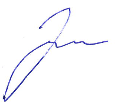 Відповідальна особа від замовника:                                                          ПІБ, посада, підпис         Володимир ХАРИТОНЕНКО (голова ГО)Відповідальна особа від замовника:                                                          ПІБ, посада, підпис         Володимир ХАРИТОНЕНКО (голова ГО)Відповідальна особа від замовника:                                                          ПІБ, посада, підпис         Володимир ХАРИТОНЕНКО (голова ГО)Відповідальна особа від замовника:                                                          ПІБ, посада, підпис         Володимир ХАРИТОНЕНКО (голова ГО)Відповідальна особа від постачальника:                                                          ПІБ, посада, підпис, печатка (якщо є)                                                                             Відповідальна особа від постачальника:                                                          ПІБ, посада, підпис, печатка (якщо є)                                                                             Відповідальна особа від постачальника:                                                          ПІБ, посада, підпис, печатка (якщо є)                                                                             Відповідальна особа від постачальника:                                                          ПІБ, посада, підпис, печатка (якщо є)                                                                             Відповідальна особа від постачальника:                                                          ПІБ, посада, підпис, печатка (якщо є)                                                                             Відповідальна особа від постачальника:                                                          ПІБ, посада, підпис, печатка (якщо є)                                                                             Відповідальна особа від постачальника:                                                          ПІБ, посада, підпис, печатка (якщо є)                                                                             Відповідальна особа від постачальника:                                                          ПІБ, посада, підпис, печатка (якщо є)                                                                             Відповідальна особа від постачальника:                                                          ПІБ, посада, підпис, печатка (якщо є)                                                                             Відповідальна особа від постачальника:                                                          ПІБ, посада, підпис, печатка (якщо є)                                                                             Відповідальна особа від постачальника:                                                          ПІБ, посада, підпис, печатка (якщо є)                                                                             